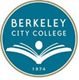 Chairs Council                 Date: March 24, 2023                       Location: ZoomZoom Link:  https://us06web.zoom.us/j/95403090667                  Time: 1:30-3:30Chair: Claudia AbadiaMission:  Berkeley City College’s mission is to promote student success, to provide our diverse community with educational opportunities, and to transform lives. The College achieves its mission through instruction, student support and learning resources, which enable its enrolled students to earn associate degrees and certificates and to attain college competency, careers, transfer, and skills for lifelong success. Vision: Berkeley City College is a premier, diverse, student-centered learning community, dedicated to academic excellence, collaboration, innovation and transformation. Charge: Keeping in mind BCC’s mission, vision, values, and learning outcomes the Department Chairs Council will serve as the leadership advisory group for matters related to: schedule and program development enrollment management faculty hiring administration of the instructional units including facilities, technology, assessment, and curriculum policies, practices, procedures and processes as they pertain to department affairsMembers of Chairs CouncilAgenda:Meeting adjourned: 2:52Minutes taken by: Jenny Lowood_x_American Sign Language - Jenny Gough_x_Arts, Humanities, Cultural Studies - Carolyn Martin__Arts, Humanities, Cultural Studies – Ari Krupnik__CIS/Business/Econ: Paramsothy Thananjeyan__Counseling – Catherine Nichols_x_English - Adán Olmedo_x_English - Jenny Lowood_s_ESOL – Sepi Hosseini_x_Library - Heather Dodge [Jenny Yap sub]_x_Math – Claudia Abadia_x_Modern Languages - Fabian Banga _x_MMART – Justin Hoffman_x_MMART – Dru Kim_x_Science/Bio/Chemistry - Pieter de Haan_x_Science/Bio/Chemistry - Sam Gillette_x_Social Sciences - Tim Rose
Also in attendance: Time Agenda Topics Facilitators  Minutes/Notes  1:30-1:40 Welcome – Check InApproval: Agenda and Minutes from 3/10/23ClaudiaMinutes from March 10 approved unanimously, except for 1 abstention.Motion to approve agenda passes unanimously.1:40-1:55Mental Health First Aid Class DiscussionTimOn behalf of Melina Winterton, Tim proposes mental health first aid training in the fall.  This would be an eight-hour training; participants would receive stipends, as would the trainers; there would also be a small cost for materials.  Tim is hoping for support from chairs to spread the word about this training.  Tim hopes that chairs will contact the members of their departments to offer information about this and will then send names of interested faculty members to Tim and Melina.  It would be helpful to have twenty names of interested faculty members; this would make it likelier that the training will happen.1:55-2:0523-24 Chairs allocation = 3.5 FTE Release of department chair allocation  Election process and timeline Kuni/Lisa/ChrisThe overall allocation for department chairs at BCC is roughly the same as it was last year.Kuni shared the formula by which the chairs’ release time was calculated.There was discussion about whether the chairs should discuss and possibly make suggestions about changing the formula.  It was agreed that the chairs should do this work well as early as possible before the end of March for the next cycle.The election is to take place between 4/1 and 5/1 this year.Claudia will send nomination forms out on Monday, April 3.   All nomination forms will be returned to our PFT rep (Justin Hoffman) by 4/12.Elections will occur between 4/17 and 4/25.Election results will be validated by 4/26-28 and results announced by 5/1.We’ll elect the new Chair of Chairs in the Chairs’ Council by 5/12.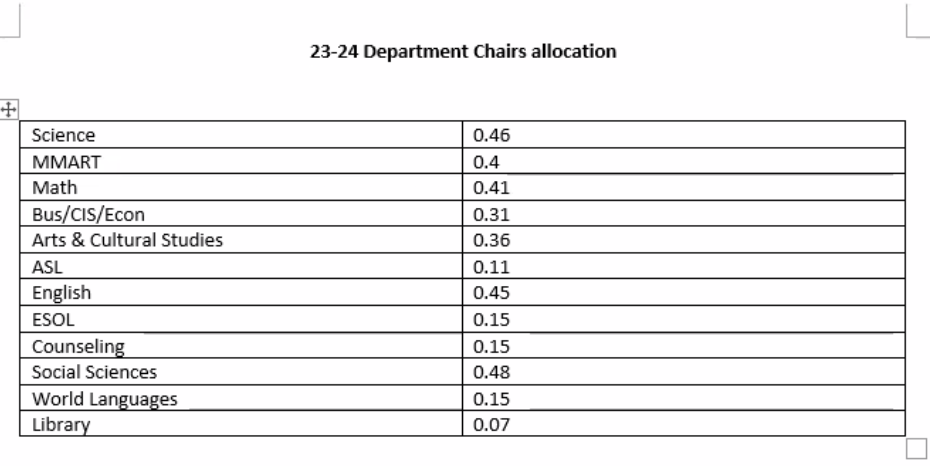 2:05-2:15Enrollment update  KuniKuni shared a BCC enrollment update for Spring 2023. She thanked the faculty for their enrollment management work.  She also discussed what information we need to research in relation to student success, bearing in mind the increases in online courses over the years since the inception of the pandemic.2:15AnnouncementsNext Meeting: April 14, 2028ClaudiaThere were no announcements.2:20Meeting AdjournedClaudiaMeeting adjourned 2:52.